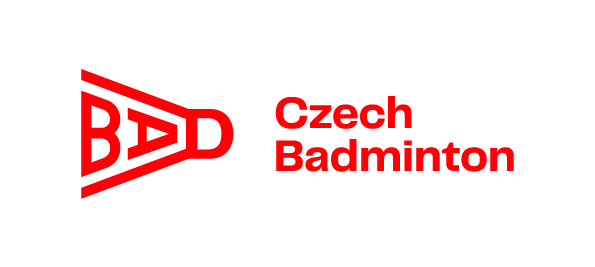 Zpráva vrchního rozhodčíhoZhodnoťte celkové vybavení, prostředí a kvalitu haly, uveďte počet kurtů:Vyjádřete se ke kvalitě míčů: Vyjádřete se ke kvalitě řízení turnaje: Počet semifinálových zápasů odehraných v předposlední den turnaje: Počet semifinálových zápasů odehraných v poslední den turnaje: Počet finálových zápasů odehraných v předposlední den turnaje: Počet finálových zápasů odehraných v poslední den turnaje: Zranění na kurtě – popište incidenty a jejich řešení: Zhodnoťte zkušenosti a výkon organizačního týmu: Další komentáře – celkové zhodnocení turnaje: Neúčast přihlášených a vylosovaných hráčů a nepředložené hráčské licence (přidejte řádky dle potřeby):Incidenty na kurtu řešené vrchním rozhodčím (nevhodné chování hráčů, trenérů apod.; přidejte řádky dle potřeby):Podpis vrchního rozhodčího:Název turnaje:   ______________________________________                                                                     ______________________________________                                                                     ______________________________________                                                                   
Úroveň turnaje:
GP A / MČR / Finále play-off
GP A / MČR / Finále play-off
GP A / MČR / Finále play-offDatum konání:______________________________________  ______________________________________  ______________________________________  Místo (město/hala):______________________________________  ______________________________________  ______________________________________  Pořadatel:______________________________________  ______________________________________  ______________________________________  Vrchní rozhodčí:______________________________________  ______________________________________  ______________________________________  Datum zprávy:______________________________________  ______________________________________  ______________________________________  Položka (zaškrtněte)Položka (zaškrtněte)VyhovujícíNevyhovujícíPoznámkaPoznámkač.Možnost stravování v haleMožnost stravování v haleUbytování účastníkůUbytování účastníkůŠatnyŠatnyVýsledkový servis / nástěnkyVýsledkový servis / nástěnkyTeplota v haleTeplota v haleRušivé proudění vzduchuRušivé proudění vzduchuOsvětlení v haleOsvětlení v haleVýška haly / překážky nad kurtemVýška haly / překážky nad kurtemSítěSítěSloupkySloupkyPodlaha / mobilní kurtyPodlaha / mobilní kurtyUkazatele skóreUkazatele skóreLosovací program ČBaSLosovací program ČBaSIT vybavení (PC, tiskárna…)IT vybavení (PC, tiskárna…)RozhodčíRozhodčíČároví rozhodčíČároví rozhodčíPřítomnost doktora při turnajiPřítomnost doktora při turnajiČasový rozvrhČasový rozvrhč.Doplňující komentáře k výše uvedené tabulce (přidejte řádky dle potřeby)1234567JménoKlub / oddílKomentář12345678Hráč / trenérZápasPopis situace a řešení12345